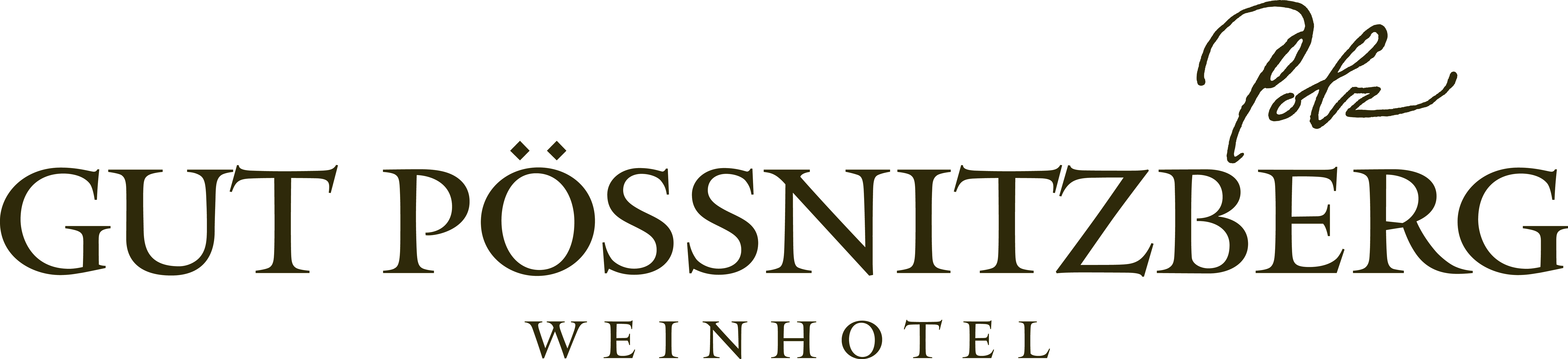 HERZLICH WILLKOMMEN IM KREUZWIRT!Regional & gsund ist sie, die Küchenlinie unseres Küchenchefs Daniel Rauter und seinem Team. Als zugehöriges Wirtshaus zum Gut Pössnitzberg bilden Sie, gemeinsam mit unserer Servicemannschaft, aus den Werten Respekt, Freundlichkeit und Verantwortungsbewusstsein,unsere Philosophie, um Ihnen ein außergewöhnliches kulinarisches Erlebnis zu bereiten.Genießen Sie ein Stück Südsteiermark, gepaart mit regionalen, ehrlichen und frisch zubereiteten Speisen und auserwählten Sekten und Weinen. Wir wünschen Ihnen einen guten Genuss!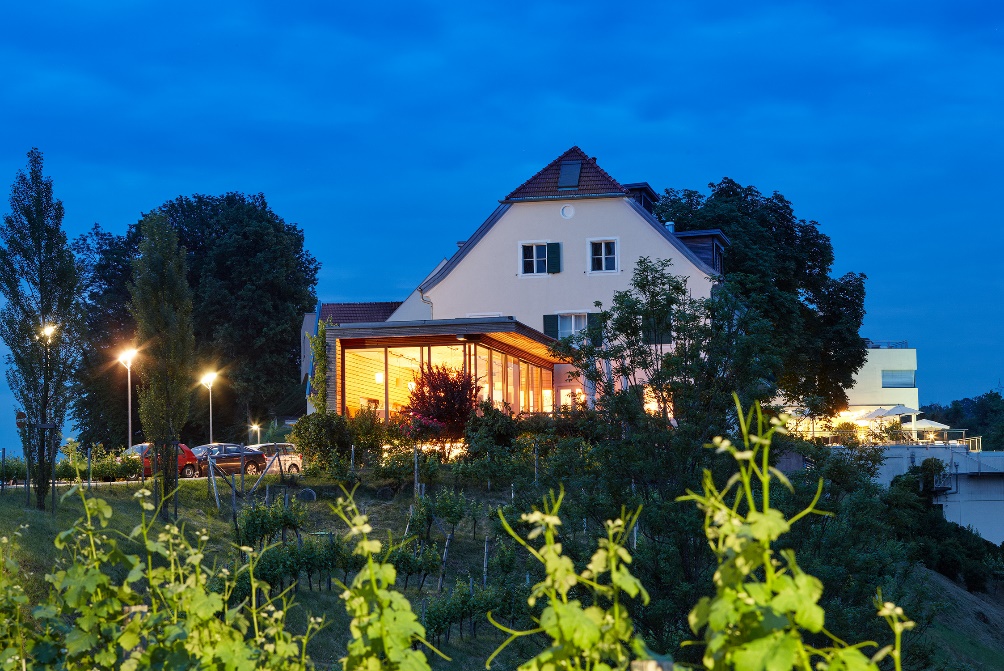 EDITION KREUZWIRTNeben dem sorten- und jahrgangstypischen Aroma spielt in der Weinedition Kreuzwirt auch die Bodenbeschaffenheit und Lage eine große Rolle. Was sich in der Mineralität der Weine, geprägt durch das Terroir, das hauptsächlich aus Kalkmergel, umgangssprachlich auch Opok genannt, widerspiegelt. Zum anderen hat die Edition Kreuzwirt eine einzigartige Note im Aroma, die vom Wechselklima mit kühlen Luftströmen der nahegelegenen Koralpe geprägt ist. Trinkfluss garantiert!										Glas		0,75 lWELSCHRIESLING 2019 Kreuzwirt Edition Südsteiermark DAC			€ 3,60	           € 20,00WEISSBURGUNDER 2019 Kreuzwirt Edition Südsteiermark DAC			€ 4,40	           € 25,00GELBER MUSKATELLER 2019 Kreuzwirt Edition Südsteiermark DAC		€ 4,90	           € 28,00SAUVIGNON BLANC 2019 Kreuzwirt Edition Südsteiermark DAC	 		€ 4,90	           € 28,00AB HOFVERKAUF IM WEINHOTEL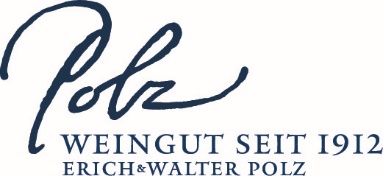 WEINGUT ERICH & WALTER POLZ, SPIELFELD
Mitglied der Steirischen Terroir & Klassik Weingüter STK ®PERLWEIN									Glas		0,75 lSECCO BLANC Edition Kreuzwirt 						€	2,90	€	20,00ROSÉ FRIZZANTE							€	2,90	€	20,00MUSKATELLER FRIZZANTE						€	3,90	€	27,00SEKTBRUT M Muskateller							€	4,40	€	31,00BRUT ROSE								€	4,40	€	31,00BRUT BLANC								€	5,00	€	35,00BRUT ROSE Vintage 2012 Pinot noir							€	38,00REGIONSWEIN STEIERMARKSTEIRISCHER SPIEGEL 2019 (SB, RI)						€	3,90	€	23,00SAUVIGNON BLANC SPIEGEL 2019			 			€	4,30	€	25,50CHARDONNAY SPIEGEL 2019						€	4,30	€	25,50ROSE SPIEGEL 2019							€	3,90	€	23,00GEBIETSWEIN SÜDSTEIERMARKWELSCHRIESLING 2019 Südsteiermark DAC							€	22,50GELBER MUSKATELLER 2019 Südsteiermark DAC						€	28,00
WEISSBURGUNDER 2019 Südsteiermark DAC							€	26,00
	SAUVIGNON BLANC 2019 Südsteiermark DAC						€	29,50
MORILLON 2019 Südsteiermark DAC						€	4,60	€	27,50TRAMINER 2016								€	5,30	€	32,00GRAUER BURGUNDER 2018 Südsteiermark DAC				€	5,70	€	34,00ORTSWEIN SAUVIGNON BLANC EHRENHAUSEN 2018 Südsteiermark DAC			€	5,20	€	31,00SAUVIGNON BLANC KITZECK-SAUSAL 2018 Südsteiermark DAC		€	5,40	€	32,00GELBER MUSKATELLER LEUTSCHACH 2017					€	5,40	€	32,00CHARDONNAY LEUTSCHACH 2018 Südsteiermark DAC			€	5,40	€	32,00SAUVIGNON BLANC SPIELFELD 2012 LATE BOTTLED			€	6,40	€	38,00Wein enthält Sulfite.WEINGUT ERICH & WALTER POLZ, SPIELFELD
Mitglied der Steirischen Terroir & Klassik Weingüter STK ®RIEDENWEINE								Glas		0,75 l
WEISSBURGUNDER RIED GRASSNITZBERG 2017 Director´s Cat unfiltered	€	5,20	€	31,00GRASSNITZBERG 54a 2017 (SB, TR, CH)					€	5,40	€	32,00SAUVIGNON BLANC RIED WITSCHEINER HERRENBERG 2017		€	5,70	€	34,00SAUVIGNON BLANC RIED PÖSSNITZBERG 2017				€	6,20	€	37,00SAUVIGNON BLANC CZAMILLA RIED CZAMILLONBERG 2017		€	6,20	€	37,00CHARDONNAY MO/TH RIED THERESIENHÖHE 2018 1 STK ®		€	5,70	€	34,00CHARDONNAY RIED GRASSNITZBERG 2018				€	7,00	€	42,00SAUVIGNON BLANC THERESE RIED THERESIENHÖHE 2018 1 STK ®		€	7,20	€	43,00WELSCHRIESLING RIED HOCHGRASSNITZBERG 2018					€	42,00WEISSBURGUNDER RIED HOCHGRASSNITZBERG 2017					€	45,00RIESLING RIED HOCHGRASSNITZBERG 2018 						€	45,00SAUVIGNON BLANC RIED HOCHGRASSNITZBERG 2018 G STK ®				€	53,00SAUVIGNON BLANC RIED HOCHGRASSNITZBERG Reserve 2015 G STK ®			€	64,00
CHARDONNAY RIED OBEGG 2018 G STK ®						€	64,00ROTWEINEZWEIGELT 2016								€	4,00	€	22,00URBANI	2015 (CS, ZW, BF)						€	4,80	€	28,50PINOT NOIR RIED STEINBACH 2013					€	6,00	€	36,00Fragen Sie unsere Servicemitarbeiter/innen nach unserer Nationalen- & Internationalen Weinkarte.
Alle Polz Weine AB Hof im Weinhotel Gut Pössnitzberg erhältlich.Wein enthält Sulfite.GedeckCoverAb 17:00 Uhr servieren wir Ihnen einen steirischen Spezialitätengruß.	€  4,00From 5 pm we serve a special styrian greeting.…wir beginnen mit... our startersBeef Tartare vom Jungrind / Wachtelei / Schwarzbrot / Butter		€ 14,90beef tartare / quail egg / bread / butterA,C,D,F,G,M,OBachsaibling im Rauchteesud / Kopfsalat / Gurke / Radieschen		€ 12,50creek char / lettuce / cucumber / radisch D,F,L,M,N,OMarinierte Rüben / Apfelkren / Schafsjoghurt / Sesam				€ 10,90marinated beets / apple horseradish / sheep yogurt / sesameG,L,N,O...aus dem Suppentopf... soupsKräftige Rinderconsommé / Fleischstrudel ODER Frittaten			€  5,20bouillon of boiled beef with minced meet strudel OR sliced pancakesA,C,E,F,G,H,L,N,OBrennessel - Kohlrabisuppe / Zitronenjoghurt / Olivencrostini		vegan	€  6,80nettle-turnip cabbage-soup / lemon yogurt / olive crostiniA,F,H,OFrischkäsescremesuppe / Krebsraviolo / Curryschaum				€  5,90
fresh cheese creame soup / crab raviolo / curryA,B,C,D,E,F,G,H,L,N,P,R…Salate... our saladsGemischte Blattsalate / Apfelessig / Kürbiskernöl				€  4,00Mixed salads / apple vinegar / pumpkin seed oil E,F,H,L,M,N,OHausgemachter Erdäpfelsalat / Vogelsalat / Kürbiskernöl			€  5,90Homemade potatoe salad / lambs lettuce / pumpkin seed oilE,F,H,L,M,N,OVogerlsalat / Kartofferl / Speck / Ei / Kürbiskerne				€  5,00lamb’s lettuce salad / roasted potatoes / bacon / egg / pumpkinseedsE,F,H,L,M,N,O... aus Topf und Pfanne... our main coursesBarsch & knuspriger Schweinebauch / Bohnen / Ofentomate / Rosmarinkartoffel					€ 19,50perch & cripy pork belly / beans / oven tomato / rosemary potatoesD,H,G,L,M,OZanderfilet aus dem Kräuteröl / Erdäpfelrisotto /Lardo / Majoran									€ 22,00Pikeperch out of herbs oil / potato risotto / lardo / marjoramA,D,G,L,OBeiriedsteak / Mangold / Quinoa / Paprika					€ 26,80Roastbeef steak / swiss chard / quinoa / peper bellG,M,O... unsere Fleischlosen... our vegetarian choiceAllerlei vom Sellerie / Austernpilze / Hollunder			vegan		€ 18,50All sorts of celery / oyster mushrooms / elderF,L,M,OOffene Linsen - Grünkernlasagne / Tomaten - Vanillesauce / Sprossen				vegan		€ 16,50Lentil - green spelt - lasagne / tomato vanilla sauce / sproutsA,F,O,PTagliolini mit Pilzen der Saison /Belper Knolle / frische Kräuter / Kürbiskernsahne				€ 19,80tagliolini / seasonal mushrooms / belper cheese / fresh herbs / pumkin seeds creamA,C,G... unserer regionalen Klassiker... our regional classicshalbes Backhendl / Erdäpfel-Vogerlsalat						€ 15,00bread crumbed and deep fried half chicken / potato-lamb’s lettuce saladA,C,E,FKalbswienerschnitzerl / Preiselbeeren / Erdäpfel-Vogerlsalat			€ 21,50viennese schnitzel / potato-lamb’s lettuce saladA,C,E,FRostbraten vom Jungrind / Zwiebel / Butterspätzle				€ 22,50roasted roastbeef / onions / butter spätzle A,C,E,F,G,H,L,M,OGeschmorte Kalbsbackerl / Senfpüree / Petersilie / Karotte			€ 21,50Braised veal cheek / mustard puree / parsley /carrotsG,M...Süßes… dessertsVanille-Kürbiskernölparfait / Preiselbeeren / Schokolade			€  8,50parfait of vanilla & pumpkin seed oil / cranberries / chocolateA,G,OTopfensoufflee / Sauerrahmeis / Beeren						€ 10,50caramel souffle / sour cream ice cream / berriesA,C,G,ODreierlei hausgemachtes Sorbet / frische Beeren					€  7,50Variation of sorbets / fresh berriesA,OSüßkartoffel & Karotte / Cashew / gekeimtes Granola / Aronia		€ 10,90Sweet poatato & carot / cashew / sprouted granola / aroniaA,C,G,H,OKäsevariation vom Käsebrett / Apfel-Kürbischutney 			klein	€ 11,00variation of cheese / apple-pumkinchutey					groß	€19,00A,E,F,G,H,N,O,LGerne stellt unser Küchenchef Daniel Rauter und sein Team,ein Menü mit 4 bis 7 Gängen ab 2 Personen für Sie zusammen!Bitte fragen Sie unser Serviceteam oder buchen Sie an der Rezeption.4 Gänge Menü			€ 38,-4 gängige Weinbegleitung		€ 20,-5 Gänge Menü			€ 48,-5 gängige Weinbegleitung		€ 26,-6 Gänge Menü			€ 58,-6 gängige Weinbegleitung		€ 32,-7 Gänge Menü			€ 68,-7 gängige Weinbegleitung		€ 38,-Wir wünschen Ihnen guten Appetit und genussvolle Stunden in unserem Restaurant Kreuzwirt am Gut Pössnitzberg.Genießen Sie mit Familie & Freunden, etwas nicht alltägliches…Unsere steirischen „Gustostückerl“ im Ganzen gebratenAuf Vorbestellung braten, schmoren und rösten wir für Sie Fleisch bester heimischer Qualität von unserer Fleischhauerei Prenner aus Wildon. Gefüllte Kalbsbrust mit Natursafter´l										€ 24,00 pro PersonAufgesetzte Henn ( Huhn mit Semmelfülle )										€ 16,00 pro PersonRostbraten im Ganzen gebraten, gebratener Speck, Pfeffersauce										€ 20,00 pro PersonGebratener Schweinebauch vom Vulkanlandschwein mit Kümmel-Knoblauchsafter´l										€ 13,00 pro PersonEs stehen verschiedene Beilagen zu Ihrer Auswahl bereit.Diese werden gesondert verrechnet.Unsere ehrlich gekochten Klassiker werden Ihnen das südsteirische Lebensgefühl noch um einiges näher bringen.Mit kulinarischen Grüßen Familie Polz & das Team von Gut Pössnitzberg1 und daraus gewonnene Erzeugnisse, soweit das Verfahren, das sie durchlaufen haben, die Allergenität, die von der ESFA für das entsprechende Erzeugnis ermittelt wurde, aus dem sie gewonnen wurden, wahrscheinlich nicht erhöht. Siehe dazu nähere Erläuterungen im nationalen Fragen- und Antworten-Katalog des BMG.*) nur in Verbindung mit der entsprechenden Legende zulässig.**) in dieser Form erläutert im nationalen Fragen und Antworten-Katalog des BMG.„Allergeninformationgemäß Codex-Empfehlung“„Allergeninformationgemäß Codex-Empfehlung“Stoffe oder Erzeugnisse, die Allergien oder Unverträglichkeiten auslösen (Anhang II der LMIV)Kurzbe-zeichnungBuchstaben-code*)steht fürgluten-haltiges GetreideAGluten haltiges Getreide, namentlich Weizen (alle Weizenarten und Weizenabkömmlinge, die in Österreich **) zusätzlich zu den genannte Namen Dinkel und Khorasan Weizen weiters als Kamut, Emmer, Einkorn und Grünkern im Handel erhältlich sind), Roggen, Gerste, Hafer oder Hybridstämme davon, sowie daraus hergestellte Erzeugnisse, ausgenommena)	       Glukosesirupe auf Weizenbasis einschließlich Dextrose1;b)       Maltodextrine auf Weizenbasis1;c)       Glukosesirupe auf Gerstenbasis;d)       Getreide zur Herstellung von alkoholischen Destillaten einschließlich          Ethylalkohol landwirtschaftlichen UrsprungsKrebstiereBKrebstiere und daraus gewonnene ErzeugnisseEiCEier von Geflügel und daraus gewonnene ErzeugnisseFischDFische und daraus gewonnen Erzeugnisse, außera)       Fischgelatine, die als Trägerstoff für Vitamin- oder           Karotinoidzubereitungen verwendet wird;b)      Fischgelantine oder Hausenblase, die als Klärhilfsmittel in Bier und            Wein verwendet wirdErdnussEErdnüsse und daraus gewonnene ErzeugnisseSojaFSojabohnen und daraus gewonnene Erzeugnisse, außera)       vollständig raffiniertes Sojabohnenöl und -fett1;b)       natürliche gemischte Tocopherole (E 306), natürliches D-alpha-          Tocopherol, natürliches D-alpha-Tocopherolacetat, natürliches D-          alpha-Tocopherolsukzinat aus Sojabohnenquellen;c)       aus pflanzlichen Ölen gewonnene Phytosterine und phystosterinester           aus Sojabohnenquellen;d)      aus Pflanzenölsterinen gewonnene Phytostanolester aus           SojabohnenquellenMilch oder LaktoseGMilch von Säugetieren wie Kuh, Schaf, Ziege, Pferd und Esel und daraus gewonnene Erzeugnisse (einschließlich Laktose). außera)      Molke zur Herstellung von alkoholischen Destillaten einschließlich          Ethylalkohol landwirtschaftlichen Ursprungs;b)      Lactit;Schalen-früchteHSchalenfrüchte, namentlich Mandeln, Haselnüsse, Walnüsse, Kaschunüsse, Pecannüsse, Parannüsse, Pistazien, Macadamia- oder Queenslandnüsse sowie daraus gewonnene Erzeugnisse, außer Nüssen zur Herstellung von alkoholischen Destillaten einschließlich Ethylalkohol landwirtschaftlichen UrsprungsSellerieLSellerie und daraus gewonnene ErzeugnisseSenfMSenf und daraus gewonnene ErzeugnisseSesamNSesamsamen und daraus gewonnene ErzeugnisseSulfiteOSchwefeldioxid und Sulfite in Konzentrationen von mehr als 10 mg/kg oder 10 mg/l als insgesamt vorhandenes SO2, die für verzehrfertige oder gemäß den Anweisungen des Herstellers in den ursprünglichen zustand zurückgeführte Erzeugnisse zu berechnen sindLupinenpLupinen und daraus gewonnene ErzeugnisseWeichtiereRWeichtiere wie z. B. Muscheln, Austern, Schnecken und daraus gewonnene Erzeugnisse